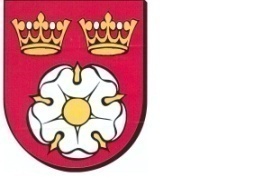 Z a r z ą d z e n i e  Nr 253/2013Wójta Gminy P I E R Z C H N I C Az dnia 19 grudnia 2013 rokuw sprawie: Ustalenia godzin pracy w Urzędzie Gminy  Pierzchnica  w dniu                      24 grudnia 2013 rok.Na podstawie § 6 ust. 2 i  § 7 ust. 14 Regulaminu Organizacyjnego Urzędu Gminy Pierzchnica (zarządzenie Nr 207/2013 z dnia 31 maja 2013.) zarządzam co następuje:§ 1W dniu 24 grudnia 2013r. (wtorek) – Urząd Gminy Pierzchnica czynny będzie w  godzinach 730 – 1200§ 2O ustalonych godzinach pracy Urzędu Gminy Pierzchnica  w dniu 24 grudnia 2013r. poinformuje się interesantów poprzez:Wywieszenie informacji na tablicy ogłoszeń Urzędu oraz na drzwiach wejściowych do budynku.Zamieszczenie na stronie internetowej Gminy Pierzchnicy oraz w Biuletynie Informacji Publicznej.§ 3Wykonanie zarządzenie powierza się  Sekretarzowi Gminy.§ 4Zarządzenie wchodzi w życie z dniem podjęcia